Відповіді до завдань ІІ етапу Всеукраїнської олімпіади з математики2014-2015н.р.6 класРиби зібрали подарунок для Русалочки – 1000 перлин. Кількість перлин принесених кожною рибкою можна  записати числом, що в своєму записі містить лише цифру 5.  Якщо скласти вираз у вигляді суми цих чисел то в записі суми нарахували 20 п’ятірок.  Знайди скільки рибок  привітали Русалочку? Розв’язання.  ( вісім доданків 55).  Відповідь . 10 риб. Два жуки змагаються з бігу на 50 м. Перший  жук пробігає 1 м за 5 секунд, а другий – за 4,6 секунд. Після кожних 10 м жуки зупиняються на перепочинок. Перший – на 10 секунд, а другий – на 15 секунд. Визначте, який з жуків фінішуватиме першим.  Відповідь. Одночасно.В одній казковій державі було 8 міст. З кожного міста в інші міста виходили по 4 дороги, які не перетинались між собою. Намалюйте  карту цієї держави (міста позначте кружечками, а дороги відрізками).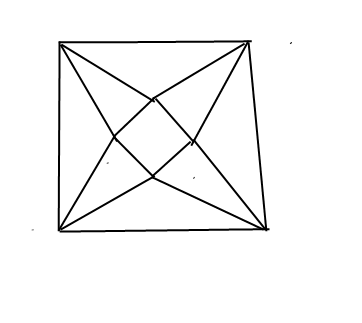 На конюшні царя було троє коней: чорний, сивий і рябий. Гриви в них – біла, срібна і золота, а попони – червона, синя і зелена. Попона у сивого коня не червона, а у рябого – не синя. Кінь з зеленою попоною – білогривий, а в коня з червоною попоною грива не срібна, а в першого коня не золота. Яка грива і яка попона у кожного коня? Відповідь. Діти стали в коло. Їм необхідно обрати головуючого для гри і вони рахують наступним чином: перший залишається в колі, наступний виходить з кола, третій залишається в колі, четвертий виходить і т.д.. Коло поступово зменшується до тих пір, поки в ньому не залишається тільки одна дитина. Визначте, хто саме залишається (на якому місці він стояв спочатку, рахуючи від першого за годинниковою стрілкою). Якщо спочатку стояло в колі 128 дітей.  Розв’язання. Після того, як з кола вийдуть 64 дітей і відлік знову почнемо з першого. Теж  саме повториться знову: вийдуть ще 32 дітей і відлік знову почнеться з першого. Пройшовши ще декілька разів по колу, переконаємося, що залишиться перший.Другий етап Всеукраїнської олімпіади юних математиків 2014-2015 н.р.7 класВ квадраті замальована його четверта частина (як показано на малюнку). Розділити не замальовану частину на чотири частини рівні за формою та розмірами. Відповідь. 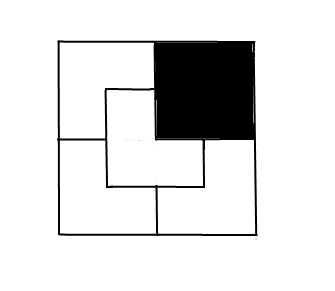 Ліспромгосп вирішив вирубати сосновий  ліс, але екологи рішуче виступили проти цього. Тоді директор лісгоспу всіх заспокоїв, сказавши: «У вашому лісі  сосен. Ми будемо рубати тільки їх, причому після рубки сосон залишиться  від всіх дерев». Яку частину лісу має намір вирубати ліспромгосп?Розв’язання. Оскільки спочатку інших дерев був 1%, а після рубки сосен їх мало стати 2%, то загальна кількість дерев зменшилась вдвічі. Отже, лісгосп має намір вирубати половину лісу. На дорозі між двома  гірськими селами горизонтальних дільниць немає. Автобус вгору їде зі швидкістю 15 км/год, а вниз – 30 км/год. Яка відстань між селами, якщо відомо, що шлях туди і назад автобус проїздить за 4 години? Розв’язання.  Зрозуміло, що загальна довжина як підйомів, так і спусків на маршруті туди і назад дорівнює відстані між селами, яку позначимо через (км), тоді  ,  (км).Відповідь. 40 км.Діти стали в коло. Їм необхідно обрати головуючого для гри і вони рахують наступним чином: перший залишається в колі, наступний виходить з кола, третій залишається в колі, четвертий виходить і т.д.. Коло поступово зменшується до тих пір, поки в ньому не залишається тільки одна дитина. Визначте, хто саме залишається (на якому місці він стояв спочатку, рахуючи від першого за годинниковою стрілкою).  Якщо спочатку стояло в колі   дітей.Розв’язання. Після того, як з кола вийдуть   дітей і відлік знову почнемо з першого. Теж  саме повториться знову: вийдуть ще  дітей і відлік знову почнеться з першого. Пройшовши ще декілька разів по колу, переконаємося, що поступово кількість дітей зменшується :  . Залишиться  перший.На площині дано 6 точок, жодні три з яких не лежать на одній прямій. Будь-які дві точки з’єднано відрізком, який зафарбовано в один з двох кольорів: червоний або синій. Доведіть, що знайдеться трикутник з вершинами в даних точках, всі сторони якого мають однаковий колір.  Відповідь.  Використати принцип Діріхле.Другий етап Всеукраїнської олімпіади юних математиків 2014-2015 н.р.класМеталеву плитку розмірами  обвели олівцем на папері. Знайти центр отриманого прямокутника, маючи в розпорядженні тільки дану плитку і олівець. Розв’язання. Один із способів:   на довших сторонах прямокутника з кінців за допомогою плитки відкладаємо відрізки довжиною 19 . І тоді проводимо діагоналі отриманого прямокутника з розмірами  (  на основі нерівності трикутника) довгої сторони плитки вистачає.  Діагоналі перетнуться в центрі  даного прямокутника.На дошці були записані перші 20 натуральних чисел. Одне з них стерли, і виявилось, що серед 19 чисел, що залишилось є число, рівне середньому арифметичному цих 19 чисел. Яке число стерли?Розв’язання. Сума чисел що залишиться має ділитися на 19. Мінімальне значення суми, що залишиться рівне , а максимальне значення  - .  З чисел 190,  … , 209 кратними 19 будуть тільки 190 і 209. Отже, з дошки могли стерти 1 або 20.Відповідь. 1  або 20.  Доведіть, що існує 2014 послідовних натуральних чисел усі з яких складені.Розв’язання:Розглянемо число А= 2*3*4*5*….*2015. Дане число кратне кожному із чисел: 2,3,4,5,…2015. Тоді числа: А1=А+2, А2=А+3, А3=А+4,…А2014=А+2015 , теж натуральні та  послідовні , при цьому А1 кратне 2 , А2 кратне 3 , А3 кратне 4 ,…., А2014 кратне 2015,отже усі ці послідовні натуральні числа складені.Числа р, р2+2- прості. Доведіть , що р3+2 теж просте.Розв’язування :Число р при ділені на 3 може мати остачі : 0;1;2.  Отже, можливі наступні рівності р=3к, р=3к+1,р=3к+2,де кϵN.Якщо р=3к+1, то р2+2=9к2+6к+3=3(3к2+2к+1)- кратне трьом ,отже є  складене.Якщо р=3к+2, то р2+2=9к2+12к+6=3(3к2+4к+2)- кратне трьом, отже  є складене. Умову р2+2- просте, задовольняє  р=3к  і оскільки р – просте , то к=1. Отже,р=3. Тоді р3+2=33+2=29 – просте число.Відомо, що існує число а  при якому а2+а+1=0, знайдіть значення виразу:  Розв’язування :Якщо а2+а+1=0, то (а-1)( а2+а+1)=0, отже а3-1=0,тому існує аǂ1, при якому а3=1, тоді  .Відповідь: 1.Другий етап Всеукраїнської олімпіади юних математиків 2014-2015 н.р.9 класЗнайдіть тринадцять довільних цілих чисел, якщо вони існують, (можливо однокових) сума квадратів яких становить 2014. Розв’язання :Припустимо, що такі числа існують , позначимо їх:  а1, а2, …а13. Оскільки а21≡(0;1)(mod16), a22≡(0;1)(mod16)….a213≡(0;1)(mod16) , то а21+a22+…+a213≡(0;1;2;3;…13)(mod16). 2014≡14(mod16), тому таких цілих чисел не існує.Петрусь виписав на дошці 2015 зведених квадратних рівнянь і перевірив, що жодне з них на має дійсних коренів. Потім він додав усі ці рівняння. Доведіть, що і одержане в результаті рівняння також не має дійсних коренів.Розв’язання. Оскільки рівняння не мають дійсних коренів, а коефіцієнти при  додатні, то для всіх дійсних  їх ліві частини набувають лише додатних значень. Зрозуміло, що аналогічну властивість матиме і ліва частина рівняння, одержаного в результаті додавання. А отже, воно також не матиме дійсних коренів. Побудуйте графік функції  Розв’язання. ОДЗ: Розглянемо два випадки:Якщо , то  Якщо  то  Бісектриса і висота прямокутного трикутника , що проведенні з вершини прямого кута, рівні відповідно 5см, 4см. Обчисліть площу даного прямокутного трикутника .Розв’язання :На рисунку 1. ΔАВС , СН- висота, СІ – бісектриса. Тоді, за Т. Піфагора,  НІ =3см.  СМ – медіана трикутника АВС . Позначимо ﮮ АВС=α , тоді ﮮВАС=900-α. Оскільки АМ=СМ ,то ﮮАСМ= ﮮМАС=900-α. Так , як СН ﬩АВ ,то ﮮВСН=900-α. Отже ﮮМСІ=ﮮНСІ=450-( 900-α)=α-450.   СІ – бісектриса ΔМСН, тому ,  отже  Оскільки, , то  позначивши  , отримаємо: ,  . Отже , СМ=100/7, а ВА=200/7см.    (см2).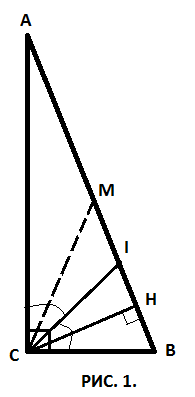 Навколо поляни стоять 12 будинків, пофарбованих в білий і червоний колір, в яких поселились 12 гномів. У кожного гнома непарна кількість друзів. В січні перший гном фарбує свій будинок в той колір, в який пофарбовані будинки більшості його друзів.  В лютому це ж робить другий ( за годинниковою стрілкою) гном, в березні - третій і т.д. Доведіть, що через декілька років колір будинку у кожного гнома буде оставатися одним і тим самим.Розв’язання.   Розглянемо число пар гномів-друзів, у яких будинки різного кольору. Кожний місяць їх кількість збільшується. Дійсно, якщо наступний гном фарбує будинок в той самий колір, який був раніше, то це число зберігається. Якщо ж він фарбує будинок в інший колір, то воно зменшується. Оскільки це ціле число – невід’ємне то при зменшуванні наступить момент після якого воно не буде змінюватись. З даного моменту кожний гном завжди буде фарбувати будинок в один і той же колір. Другий етап Всеукраїнської олімпіади юних математиків 2014-2015 н.р.10 класУ квадратному тричлені ах2+ bх + с , дозволено замінювати кожен коефіцієнт сумою, або різницею двох інших. Чи можна таким чином із многочлена 2х2-5х-12 отримати многочлен дискримінант якого 23?Розв’язання:  У многочлена 2х2-5х-12 коефіцієнти є цілими числами, тому їх сума або різниця теж цілі числа. Отже, в отриманого таким чином, квадратному тричлені ах2+ bх + с коефіцієнти цілі числа. Тому в2≡(0;1)(mod4), 4ac≡0(mod4) ,  D=b2-4ac≡(0;1)(mod4), а   23≡3(mod4). Отже, отримати дискримінант рівний 23, не можливо.Відповідь : не можливо.Над декількома озерами пролітала зграя білих гусей. На кожному озері сідала половина гусей і «ще пів гуся», а інші летіли далі. Всі гуси сіли на семи озерах. Скільки гусей було в зграї? Розв’язання.. Нехай летіло  - гусей. Тоді, на першому озері сіло  гусей,  на другому  гусей , і т.д.Отримаємо рівняння: , ,   .Відповідь. 127У рівнобедреному трикутнику   бісектриса ділить бічну сторону у відношенні   Знайти  відстань між точкою перетину медіан і точкою перетину бісектрис цього трикутника, якщо його периметр дорівнює 32.Розв’язання. Проведемо медіану ВК та бісектрису АD.  Нехай М – точка перетину медіан трикутника і точка О – перетин бісектрис. Використаємо властивість бісектриси трикутника: Нехай   - коефіцієнт пропорційності.   Отже,  Знаючи, що периметр 32, отримаємо і   .З  за властивістю бісектриси маємо:      звідси  Отже Для додатних чисел  доведіть нерівність:.При яких значеннях досягається рівність?Розв’язання: 	Скористаємося нерівністю Коші , , звідси , яка справджується для довільних . Рівність досягається,  при .Тоді ,   .Якщо додати цю та ще дві аналогічні нерівності, то отримаємо шукану нерівність. Для виконання рівності повинні одночасно виконуватись умови ,  та , що неможливо. Відповідь: рівність досягатись не може.У тридев'ятому королівстві кожні два міста з'єднані дорогою з одностороннім рухом. Довести, що існує місто, з якого в будь-яке інше можна проїхати не більш як двома дорогами.Розв'язання. Позначимо за А місто, з якого виходить найбільша кількість доріг. Доведемо методом математичної індукції по кількості n міст королівства, що з міста А можна проїхати в будь-яке інше місто не більш як двома дорогами.База індукції при n = 1, 2, 3 очевидна.Припустимо, що при кількості міст n при будь-якому виборі напрямків доріг між містами з міста А можна проїхати не більш як двома дорогами в будь-яке інше місто королівства.Нехай тепер кількість міст дорівнює n + 1. Якщо з А є пряма дорога в усі міста королівства, то нічого доводити не треба. У протилежному випадку нехай В - місто, дорога з якого веде в А. Тоді, за припущенням, з міста А можна проїхати не більш як двома дорогами в будь-яке інше місто королівства, крім міста В. Можливі випадки:1) існує місто С, відмінне від міст А, В, дорога з якого веде в місто А. Тоді, відкинувши з розгляду місто С, отримуємо за припущенням, що з міста А в місто В можна проїхати не більш як двома дорогами;2) такого міста С не існує. Тоді в місто А входить лише дорога з міста В, а тому, навіть відкинувши з розгляду довільне місто Р≠С, залишається справедливим твердження про те, що з міста А виходить найбільша кількість доріг. Тоді за припущенням з міста А в місто В можна проїхати не більше як двома дорогамиДругий етап Всеукраїнської олімпіади юних математиків 2014-2015 н.р.11 клас Натуральні числа х, у, z -  розв’язки системи рівнянь , Знайдіть найменшу кількість  дільників числа А, де А=  хуz .  Розв’язування:      тоді  Оскільки  х,у, z натуральні і  2у3=3z5, отже  у3 кратне трьом та двом,   і z5 кратне двом та трьом, х2=2у3 , отже х2 кратне трьом і двом. Тому х,у,z кратні двом і трьом. Очевидно, що число А матиме найменшу кількість дільників якщо, де n, m, p , l, e, f задовольняють систему:  Оскільки n , m, p, l, e, f -  мінімальні натуральні числа, що задовольняють систему, то n=5 , e=2, p=3, m=3, e=2, f=1. Тому х=25*33,у=23*32,  z= 22*3.  Отже :  А=  хуz=210*36, тому кількість дільників числа А становить 11*7=77.Відповідь:  найменша кількість  дільників -77 .    У двох будинках більше 31 квартири. Число квартир в 1 будинку збільшили на 21, що більш ніж в 3 рази перевищує число квартир у другому будинку. Подвоєне число квартир в першому будинку менше потроєного числа квартир у другому, але збільшеного на 1. Скільки квартир у кожному будинку?Розв’язання. Нехай у першому будинку х квартир, тоді у другому у квартир.Модель даної задачі – система нерівностей х, у Є N.І спосіб (алгебраїчний)Виразимо у цій системі спочатку х через у, а тоді у через х.   (1)           (2)Утворимо з даних систем там, де можливо подвійні нерівності. Спочатку з (1): , тому    (*)Аналогічно з (2): Використаємо транзитивність:    (**)Із (*) слідує Із (**) слідує Але х, у Є N, тоді х = 19; 20; 21; а у = 13; 14.Як вже говорилося, якщо модель має більше одного розв’язку, то їх треба перевіряти.Перевіримо всі можливі варіанти по відношенню до складової моделі даної задачі.Відповідь: у першому будинку 19 квартир, у другому 13.ІІ спосіб (графічний)Запишемо модель даної задачіЗобразимо розв’язок кожної нерівності у системі координат.                                          у                                          В					   31						А										   С				        7                                            0                                                                    хЗнаходимо координати А, як точки перетину двох графіків:,х=18, у=13,  А(18; 13).Точки В: , х = 22, у = , В(22; ).Точки С: С(;).Для всіх заштрихованих точок ХА < Х < ХВ, УС < У < УВх = 19; 20; 21у = 13; 14.Далі рішення аналогічне до першого способу.У рівнобедреному трикутнику   бісектриса ділить бічну сторону у відношенні   Знайти  відстань між точкою перетину медіан і точкою перетину бісектрис цього трикутника, якщо його периметр дорівнює 32.Розв’язання. Проведемо медіану ВК та бісектрису АD.  Нехай М – точка перетину медіан трикутника і точка О – перетин бісектрис. Використаємо властивість бісектриси трикутника: Нехай   - коефіцієнт пропорційності.   Отже,  Знаючи, що периметр 32, отримаємо і   .З  за властивістю бісектриси маємо:      звідси  Отже Знайдіть значення параметра а при якому нерівність:           (а-1)х2+2ах+3а-2˃0,виконується при всіх х˃-0,5.Розв’язання:І) Якщо а=1,то  отримаємо нерівність 2х+1˃0,яка виконується при х˃-0,5.ІІ) Якщо а≠1,то маємо нерівність другого степеня. Розглянемо можливі випадки:а) а-1˂0,тоді розв’язки нерівності,якщо вони існують, це відрізок (х1;х2), який не містить розв’язку нерівності: х˃-0,5.в) а-1˃0, тоді розв’язки нерівності, це проміжки (-∞;х1),та (х2;+∞), або R, які можуть містити в собі х˃-0,5, якщо -0,5розташоване праворуч нулів функції f(х)= (а-1)х2+2ах+3а-2. Отже нерівність:  (а-1)х2+2ах+3а-2˃0, виконується при всіх х˃-0,5 , якщо ,  де f(х)= (а-1)х2+2ах+3а-2. Отже  ,   звідси  а˃1. Враховуючи І) та ІІ) отримаємо а≥1.Відповідь: а≥1.Доведіть нерівність  для всіх натуральних n. Розв’язання:Використаємо метод математичної індукції:База n=1, тоді 1≤3-2.Крок індукції . Припустимо, що твердження задачі справедливе, при n=k  Доведемо його справедливість, при n=k+1.  Враховуючи припущення, отримаємо:  Доведемо нерівність:Виконується при натуральних значеннях  к. Оскільки, при натуральних значеннях к маємо,що, то  , тому .За принципом математичної індукції, нерівність  правильна для довільного натурального n.мастьгривапопоначорнийзолотачервонасивийсрібнасинярябийбілазеленаІ умоваІІ умоваІІІ умова(19; 13)+++(20; 13)++-(21; 13)++-(20; 14)+-     не є розв’язком(21; 14)+-(19; 14)+-